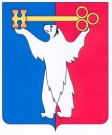 АДМИНИСТРАЦИЯ ГОРОДА НОРИЛЬСКАКРАСНОЯРСКОГО КРАЯРАСПОРЯЖЕНИЕ24.07.2019			                   г. Норильск 					№ 3943О внесении изменений в распоряжение Администрации города Норильска 
от 22.05.2014 №2517В целях реализации мероприятий, направленных на приглашение специалистов, обладающих специальностями, являющимися дефицитными для муниципальных и иных учреждений муниципального образования город Норильск, в соответствии с решением Норильского городского Совета депутатов от 21.09.2010 № 28-676 «Об установлении дополнительных мер социальной поддержки и социальной помощи для отдельных категорий граждан, предоставляемых за счет средств бюджета муниципального образования город Норильск», 1. Внести в форму приглашения специалиста, обладающего специальностью, являющейся дефицитной для муниципальных и иных учреждений муниципального образования город Норильск, утвержденную распоряжением Администрации города Норильска от 22.05.2014 №2517 (далее – Форма), следующие изменения:1.1. по тексту Формы слова «краевое государственное» заменить словами «краевое государственное, федеральное государственное»;1.2. по тексту Формы слова «квалификационной категории,» заменить словами «квалификационной категории, ученой степени кандидата (доктора) наук,».2. Разместить настоящее распоряжение на официальном сайте муниципального образования город Норильск.3. Настоящее распоряжение вступает в силу со дня его подписания и распространяет свое действие на правоотношения, возникшие с 14.07.2019.Глава города Норильска 	                            				          Р.В. Ахметчин